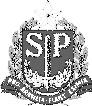 PORTARIA DESIGNAÇÃO – DRHU – 2005GOVERNO DO ESTADO DE SÃO PAULO SECRETARIA DE ESTADO DA EDUCAÇÃODSD 02SD 022UO: 01DIRETORIA DE ENSINO – REGIÃO DE SÃO BERNARDO DO CAMPODIRETORIA DE ENSINO – REGIÃO DE SÃO BERNARDO DO CAMPODIRETORIA DE ENSINO – REGIÃO DE SÃO BERNARDO DO CAMPOUD: 286PORTARIA DE DESIGNAÇÃOO Dirigente Regional de Ensino, no uso da competência conferida pelo § 2º do artigo 5º do Decreto nº 43.409/98, D E S I G N A, com fundamento no artigo 4º e 7º do mesmo Decreto, para exercer a função de VICE-DIRETOR DE ESCOLA, o docente abaixo identificado:REGISTRO GERAL / DINOMENOMENOMERS/PVCARGOSUBQ./TAB./QUADROJORNADAUNIDADE DE CLASSIFICAÇÃOUNIDADE DE CLASSIFICAÇÃOUNIDADE DE CLASSIFICAÇÃOCÓDIGO U. A.DENOMINAÇÃODENOMINAÇÃOMUNICÍPIOMUNICÍPIODIRETORIA DE ENSINOREGIAODESIGNADO PARA EXERCER A FUNÇÃO DE VICE-DIRETOR DE ESCOLA NO IMPEDIMENTO DEDESIGNADO PARA EXERCER A FUNÇÃO DE VICE-DIRETOR DE ESCOLA NO IMPEDIMENTO DEDESIGNADO PARA EXERCER A FUNÇÃO DE VICE-DIRETOR DE ESCOLA NO IMPEDIMENTO DEDESIGNADO PARA EXERCER A FUNÇÃO DE VICE-DIRETOR DE ESCOLA NO IMPEDIMENTO DENOME:NOME:NOME:RG:/DI:RS:/PV:CARGO/FUNÇÃO:CARGO/FUNÇÃO:MOTIVO:PERIODO DE:PERIODO DE:DOE:DOE:UNIDADE DE EXERCÍCIOUNIDADE DE EXERCÍCIOUNIDADE DE EXERCÍCIOCÓDIGO U.ADENOMINAÇÃODENOMINAÇÃOMUNICÍPIOMUNICÍPIODIRETORIA DE ENSINOREGIAOPERIODOFAZENDO JUZ A CARGA HORÁRIAPUBL. D.O.E.DEHoras SemanaisLocal  e  DataCarimbo e Assinatura do Dirigente Regional de EnsinoSBC.